 NEW CACFP SITE APPLICATION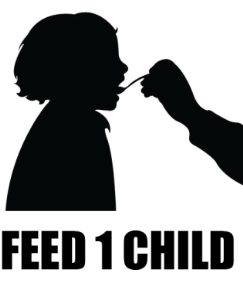 Name of Center Program(s) You are Enrolling AddressPhone NumberFax NumberEmailOwner & Director InformationOwner Full Name Owner Work NumberOwner Cell NumberOwner EmailDirectors Full NameDirectors Phone NumberDirectors Cell NumberDirectors EmailCenter InformationAre You Open 24 Hours A DayWeekend Hours Current Enrollment Number Age Range of Children Enrolled      